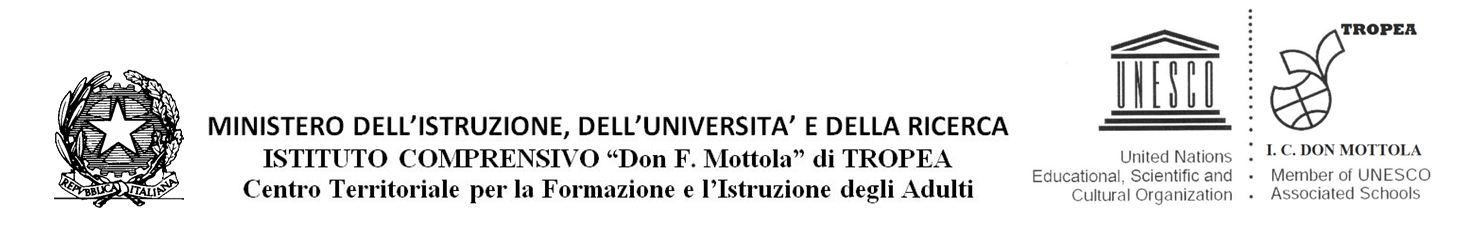 ORARIO RICEVIMENTO DOCENTI PLESSO DI TROPEA ANNUNZIATACLASSE PRIMA A- A bisSi fa presente che:Gli incontri informativi tra docenti e genitori si svolgono in videoconferenza, su richiesta dei genitori da inoltrarsi via mail al docente, ad esclusione dei 15 giorni che precedono l’inizio degli scrutini intermedi e finali;Gli incontri avverranno su piattaforma g-suite, il genitore accede tramite credenziali del proprio figlio generate dalla scuola;Gli incontri avranno la durata massima di 10 minuti;Gli incontri sono riservati esclusivamente per motivi seri ed urgenti;Lo stesso dovrà essere comunicato ai genitori e affisso al plesso di appartenenza.IL DIRIGENTE SCOLASTICOProf. Fiumara Francesco
NOMECOGNOMEEMAILORARIOANNA CLELIACHIANESEannaclelia.chianese@istitutocomprensivotropea.edu.itLunedì dalle 13,30 alle 14,30MANNINAGRASSOmannina.grasso@istitutocomprensivotropea.edu.itMercoledìdalle 14,30 alle 15,30ANTONELLA CALLIPOantonella.callipo@istitutocomprensivotropea.edu.itVenerdìdalle 18,00 alle 19,00CARMELINACOMERCIcarmelina.comerci@istitutocomprensivotropea.edu.itVenerdìdalle 17,30alle 18,30ANTONELLAROSSIantonella.rossi@istitutocomprensivotropea.edu.itGiovedì dalle 18,00 alle 19,00Incontro settimanale